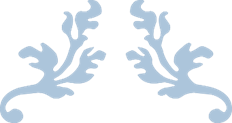 CURRICULUM VITAEDr.Vasudeva Das KM.D.S Oral and Maxillofacial Surgery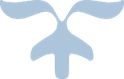 EXPERIENCE1.Consultant Maxillofacial Surgeon Kasturba Medical College Hospital, Mangalore - Jul 2015 - Present Currently working as registrar in Department of Neurosurgery at KMC Hospital, Jyothi, Mangalore,       Karnataka. My responsibilities include primary management of trauma cases including emergency intubation, tracheostomy, stabilizing the patient hemodynamically etc. I also attend to maxillofacial traumas which is part of my specialization. I perform surgeries involving open reduction and fixation of pan-facial trauma. While working in the dental OPD I tend to minor oral surgery cases like extractions, impactions, surgical exposures, cyst enucleation, abscess drainage. I also indulge in training of post graduate students posted in our department.2.Observership at Ghosla Reddy’s Cleft Centre,Saidabad,Hyderabad-May2015July20153.Post Graduate at Yenepoya Dental College,Mangalore-May2012- April2015Dental Surgeon at Matha Dental Clinic, Kanjani, Thrissur-  Nov 2010 -  Apr 2012   Private practice Matha Dental Clinic  House Surgeon Intern Govt. Dental College, Calicut - Apr 2009 – Apr 2010 One-year internship at the Govt. Dental College Dental Surgeon Vattampoil Dental Clinic, Calicut- Oct 2010 – Feb 2010 Private practice in Vattampoil Dental Clinic, Calicut from Oct 20, 2010 to Feb 20, 2010DENTAL EDUCATIONMDS (72%)                                                                           			Yenepoya Dental College, 			Mangalore, Karnataka 			2012-2015(3 years) 			University 1ST Rank HolderOral Implantology  by Nobel Biocare.                                                              2012 Spent – 2015 JanKIDWAI Memorial Institute of Oncology                			1/12/2013 - 31/01/2014 Pain & Palliative Care Clinic                                              			Short certificate course on Patient  Institute of Palliative Medicine  					management, Communication,  Govt. Medical College, Calicut                                            		Home Care  BDS (69.4%)                                        					Govt. Dental College, Calicut,  					Kerala 					University of Calicut 				2004 – 2009 (4.5 years) PRE DENTAL EDUCATIONXII th (CBSE),  AISSCE 2004                                                                                                                        82.4 % (Overall) BharatiyaVidyaBhavan, Thrissur                                                                                  87 %    (English) Kerala, India                                                                                                                        87 %    (Biology) X th (CBSE), AISSE 2002                                                                                                    86.4 (Overall) Ideal Indian School, Doha                                                                                               98 %    (Science) Qatar                                                                                                                                   96 %    (Maths)                                                                                                                                              86 %    (English‘PROFESSIONAL MEMBERSHIPSLife member of ASSOCIATION OF ORAL AND MAXILLOFACIAL SURGEONS OF INDIA, SLM2459Life member of INTERNATIONAL CONGRESS OF ORAL IMPLANTOLOGISTSCONFERENCES AND CONTINUING DENTAL EDUCATION PROGRAMMES (CDE) . Pan facial Trauma and ICU protocol - 28th June, 2014 Flaps in Maxillofacial Reconstruction - 23rd August, 2014 Transplantation Update - 22nd February, 2014 Oral Health Policy Phase I for Karnataka - 17th February, 2014 Mechanical Ventilation in Intensive Care Unit  - 20th September, 2014 Reconstructive Maxillofacial Surgery Perception and Progression - 8th October, 2013 Forensic odontology-an update - 26th September, 2013 Implant- solutions - 17th  August,  2013 Workshop on Advanced Surgical Orthodontics - 26th & 27th July, 2013 Surg-Yen2013 - 15th & 16th June, 2013 Workshop attended on cadaveric osseous bone graft harvesting techniques for oral and maxillofacial surgery - 27th-28th April, 2013 Patient evaluation and peri-post operative care in OMFS - 30th March, 2013 Infections and Antimicrobial Stewardship - 6th February, 2013 Research methodology and software - 22nd January, 2013 Best Practice in Hospital Careof Maxillofacial Patients - 2012 Current Trends of Tobacco Control in India and Dentists Role in Tobacco Control 20th December, 2012 Current trends of tobacco control in India & Dentists role in tobacco control 20th December, 2012 Reconstructive Implantology5th December, 2012 Ethics in dental practice, infection control in dentistry, basic life support 15th November, 2012 Conscious sedation and training program 5th and 6th November, 2012 Better Tertiary Care and Secondary Prevention of Oral and Maxillofacial Cancer 27th June, 2012 Yenlighten 2012 24th May, 2012 CDE on “Molar Root Canal Treatment” attended on 24 October, 2010 organized by             Dept. of Endodontics, Govt. Dental College, Calicut 3-day work shop on Research Methodology, by Dept. Community Medicine Medical College Calicut- January 2010. IDA KCON 09, 42nd Kerala State Dental Conference, held on 20-22 November, 2009             at The Gateway hotel, and Govt. Dental College, Calicut National Seminar on Oral Medicine and Radiology, All India BDS students Convention, organized by Indian Academy of Oral Medicine and Radiology, at   Sri. Ramachandra Dental College held on January 11, 2009 at Chennai. SOUTH INDIAN DENTAL ACADEMIC FEST at Govt. Dental College, Calicut on             20th July, 2008. Kerala Academy of Oral and Maxillofacial Pathologists, 4th state conference, at Govt. Dental College, Calicut on February 17, 2008 National Seminar on Oral Medicine and Radiology, All India BDS students Convention, organized by Indian Academy of Oral Medicine and Radiology, at   Saveetha Dental College  held on November 25,  2007 at Chennai DENTISTRY 2007, July 21,22 at NIMHANS Convention Centre, Bangalore organized             By Indian dentist research and review NATIONAL/INTERNATIONAL CONFERENCES AND CONVENTIONS2nd Asian Oral and Maxillofacial PG Trainee Conference KL,Malayasia,2015 AOMSICON 2014 - 14th & 16th November, 2014 1st National Symposium on” Holistic Approach to an Orthognathic Patient” - 14th & 15th June, 2014 18th national mid-term conference of AOMSI & PG convention, Thrissur - 21st may 2014 1st Asian oral and maxillofacial surgery PG convention  - 29th - 31st Aug. 2013 3rd Annual conference of Karnataka state chapter of AOMSI	 - 7th - 9th March, 2013 COSMOS - 1st and 2nd February, 2013 37th national conference of Association of oral and maxillofacial surgery - 29th,30th November and 1st December, 201SCIENTIFIC PUBLICATIONS: 1.Malignant Disorders of the Oral Cavity,  Int. Journal of Adv Research on Oral Biology, 20152.Peripheral Osteoma of The Lower Border of Mandible: A  Case Report, Int.Journal of Adv Research on Oral Biology,2015PUBLICATION UNDER REVIEW:1)Cephalometric Analysis Of Soft Tissue Changes In Relation To Hard Tissue Changes In B.S.S.O Treated Cases.Journal of Maxillofacial and Oral Surgery. SCOPUS indexed, submitted 16/7/20182) Management of Craniomegaly in a child with Hydrocephalus- A case report. JMOS, submitted 1/3/19SCIENTIFIC PRESENTATIONS: Tissue Engineering Technology and Its Possible Applications in Oral and Maxillofacial Surgery” At 1st Asian Oral and Maxillofacial Surgery PG Convention Current Applications of Ultrasound in Oral and Maxillofacial Surgery” At Midcoms 2014 Platelet Rich Plasma: Its Role in Infected Wound Healing: A Case Report” At AOMSICON2014 Palatal Swellings: A Surgeons Dilemma” At MidcomsRESEARCH  INTERESTSMay 2010 – took part in “A Study to Evaluate the Efficacy of Experimental Toothpaste on Calculus Development” by GlaxoSmithKline, United Kingdom. Tasks- was involved in informed consent, witness consent, entrance criteria assessment Research Interests/ Proposals: Clinical and genetic study involving development and replacement of teeth in humans in comparison to successional replacement of teeth in some reptiles (crocodiles etc), Forensic Odontology, Artificial Tooth Bud and Bioengineered teeth, Study of Etiology and Pathogenesis of craniofacial disorders at genetic level. UNIVERSITY/ ACADEMIC ACTIVITIES1)President, House Surgeons Association, Govt. Dental College, Calicut - 2009-10 2)Student representative of Scientific Committee, Govt. Dental College, Calicut 2007-2008 of III rdDr.Moideen Shah Chamba Scientific paper presentation competition held on - 23-7-2008, at Calicut 3)University Union Chairman, Dental College Students Association, Govt. Dental College, Calicut 2007-2008. EXTRA- CURRICULAR ACTIVITIESAn avid reader, like listening music,dancing writing, visiting new places, travel and exploring new cultures, and meeting new people.   Active participant in cultural shows, Dances ,skits etc. Acted and directed plays and short films.                                                                                                      Have won credit in Mathematics and Science. Distinction in English in exams held by the University of New South Wales, AustraliaHave won several prizes in English debates, essay writing at school, collegiate and state inter- collegiate level. Also directed and acted in several plays at the college level.Active in sports. Won several prizes in Discus throw, shot put, Javelin at state and collegiate level. Captain of college cricket team, and member of football team.Taken part in Para- sailing adventure program, conducted by National Adventure Foundation in 2002. REFERENCESDr. B .H. Sripathi Rao MDS,  Principal/Dean.  Yenepoya Dental College                PH: 091-9845084622 Dr.B.Gunachandra Rai MDS,          Associate Professor  Yenepoya Dental College                PH: 091-9845082938 Dr.AbhayTaranath Kamath M.D.S          Professor and Head of Department                Department of Oral and Maxillofacial Surgery                PH:091-08202922215 Dr. K. MuralidharPai MCH Neurosurgery,  Professor and HOD,  Dept. of Neurosurgery,                   KMC Mangalore. PH: 091-9845451181        4     Dr. Arjun Shetty MCH Neurosurgery,                Professor, Dept. of Neurosurgery                KMC Hospital,                 Mangalore. PH: 091-9845011592                                                 Dr.Vasudeva Das K  M.D.S 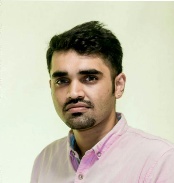 (Oral and Maxillofacial Surgery and Implantology) RegNo.8195                         Manavatty House, Ayyanthole P O,Thrissur, Kerala-680003, India                    Email:vadas_212@yahoo.com		             Phone: +91 8971991237 (India) 